Name:Date of visit:Time of visit:Time of visit:Location of visit   PLEASE TICK APPROPRIATE SCHOOL (OR CENTRAL SERVICES)Location of visit   PLEASE TICK APPROPRIATE SCHOOL (OR CENTRAL SERVICES)Location of visit   PLEASE TICK APPROPRIATE SCHOOL (OR CENTRAL SERVICES)Location of visit   PLEASE TICK APPROPRIATE SCHOOL (OR CENTRAL SERVICES)Location of visit   PLEASE TICK APPROPRIATE SCHOOL (OR CENTRAL SERVICES)Location of visit   PLEASE TICK APPROPRIATE SCHOOL (OR CENTRAL SERVICES)Location of visit   PLEASE TICK APPROPRIATE SCHOOL (OR CENTRAL SERVICES)Location of visit   PLEASE TICK APPROPRIATE SCHOOL (OR CENTRAL SERVICES)Location of visit   PLEASE TICK APPROPRIATE SCHOOL (OR CENTRAL SERVICES)Location of visit   PLEASE TICK APPROPRIATE SCHOOL (OR CENTRAL SERVICES)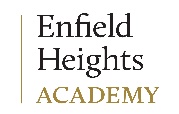 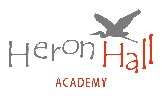 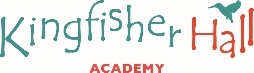 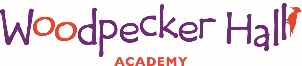 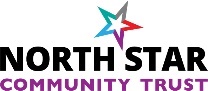 Purpose of visit summaryPurpose of visit summaryPurpose of visit summaryPurpose of visit summaryPurpose of visit summaryPurpose of visit summaryPurpose of visit summaryPurpose of visit summaryPurpose of visit summaryPurpose of visit summarye.g. ‘area of scrutiny’ visit  |  observing classes  |  meeting to staff  |  looking at resources  |  lunch with staff / pupilse.g. ‘area of scrutiny’ visit  |  observing classes  |  meeting to staff  |  looking at resources  |  lunch with staff / pupilse.g. ‘area of scrutiny’ visit  |  observing classes  |  meeting to staff  |  looking at resources  |  lunch with staff / pupilse.g. ‘area of scrutiny’ visit  |  observing classes  |  meeting to staff  |  looking at resources  |  lunch with staff / pupilse.g. ‘area of scrutiny’ visit  |  observing classes  |  meeting to staff  |  looking at resources  |  lunch with staff / pupilse.g. ‘area of scrutiny’ visit  |  observing classes  |  meeting to staff  |  looking at resources  |  lunch with staff / pupilse.g. ‘area of scrutiny’ visit  |  observing classes  |  meeting to staff  |  looking at resources  |  lunch with staff / pupilse.g. ‘area of scrutiny’ visit  |  observing classes  |  meeting to staff  |  looking at resources  |  lunch with staff / pupilse.g. ‘area of scrutiny’ visit  |  observing classes  |  meeting to staff  |  looking at resources  |  lunch with staff / pupilse.g. ‘area of scrutiny’ visit  |  observing classes  |  meeting to staff  |  looking at resources  |  lunch with staff / pupilsObservations / questionsObservations / questionsObservations / questionsObservations / questionsObservations / questionsObservations / questionsObservations / questionsObservations / questionsObservations / questionsObservations / questionsAny good practice, obstacles or key challenges identified in the school / departmentAny good practice, obstacles or key challenges identified in the school / departmentAny good practice, obstacles or key challenges identified in the school / departmentAny good practice, obstacles or key challenges identified in the school / departmentAny good practice, obstacles or key challenges identified in the school / departmentAny good practice, obstacles or key challenges identified in the school / departmentAny good practice, obstacles or key challenges identified in the school / departmentAny good practice, obstacles or key challenges identified in the school / departmentAny good practice, obstacles or key challenges identified in the school / departmentAny good practice, obstacles or key challenges identified in the school / departmentRecommendations / suggestions / ideas for future visitsRecommendations / suggestions / ideas for future visitsRecommendations / suggestions / ideas for future visitsRecommendations / suggestions / ideas for future visitsRecommendations / suggestions / ideas for future visitsRecommendations / suggestions / ideas for future visitsRecommendations / suggestions / ideas for future visitsRecommendations / suggestions / ideas for future visitsRecommendations / suggestions / ideas for future visitsRecommendations / suggestions / ideas for future visitsAny actions agreed with the head teacher or senior leadersAny actions agreed with the head teacher or senior leadersAny actions agreed with the head teacher or senior leadersAny actions agreed with the head teacher or senior leadersAny actions agreed with the head teacher or senior leadersAny actions agreed with the head teacher or senior leadersAny actions agreed with the head teacher or senior leadersAny actions agreed with the head teacher or senior leadersAny actions agreed with the head teacher or senior leadersAny actions agreed with the head teacher or senior leadersAny other commentsAny other commentsAny other commentsAny other commentsAny other commentsAny other commentsAny other commentsAny other commentsAny other commentsAny other commentsElectronic formPlease e-mail the form to both the school office and the governance support teamPaper formPlease return to the school office.  The office must scan the paper form and e-mail a copy to the governance support teamElectronic formPlease e-mail the form to both the school office and the governance support teamPaper formPlease return to the school office.  The office must scan the paper form and e-mail a copy to the governance support teamElectronic formPlease e-mail the form to both the school office and the governance support teamPaper formPlease return to the school office.  The office must scan the paper form and e-mail a copy to the governance support teamElectronic formPlease e-mail the form to both the school office and the governance support teamPaper formPlease return to the school office.  The office must scan the paper form and e-mail a copy to the governance support teamElectronic formPlease e-mail the form to both the school office and the governance support teamPaper formPlease return to the school office.  The office must scan the paper form and e-mail a copy to the governance support teamElectronic formPlease e-mail the form to both the school office and the governance support teamPaper formPlease return to the school office.  The office must scan the paper form and e-mail a copy to the governance support teamElectronic formPlease e-mail the form to both the school office and the governance support teamPaper formPlease return to the school office.  The office must scan the paper form and e-mail a copy to the governance support teamElectronic formPlease e-mail the form to both the school office and the governance support teamPaper formPlease return to the school office.  The office must scan the paper form and e-mail a copy to the governance support teamElectronic formPlease e-mail the form to both the school office and the governance support teamPaper formPlease return to the school office.  The office must scan the paper form and e-mail a copy to the governance support teamElectronic formPlease e-mail the form to both the school office and the governance support teamPaper formPlease return to the school office.  The office must scan the paper form and e-mail a copy to the governance support teamheights@northstartrust.org.ukheights@northstartrust.org.ukheights@northstartrust.org.ukkingfisher@northstartrust.org.uk kingfisher@northstartrust.org.uk kingfisher@northstartrust.org.uk kingfisher@northstartrust.org.uk kingfisher@northstartrust.org.uk heron@northstartrust.org.uk heron@northstartrust.org.uk heron@northstartrust.org.uk woodpecker@northstartrust.org.uk woodpecker@northstartrust.org.uk woodpecker@northstartrust.org.uk woodpecker@northstartrust.org.uk woodpecker@northstartrust.org.uk governors@northstartrust.org.uk governors@northstartrust.org.uk 